Festa del grazie 25 aprile 2014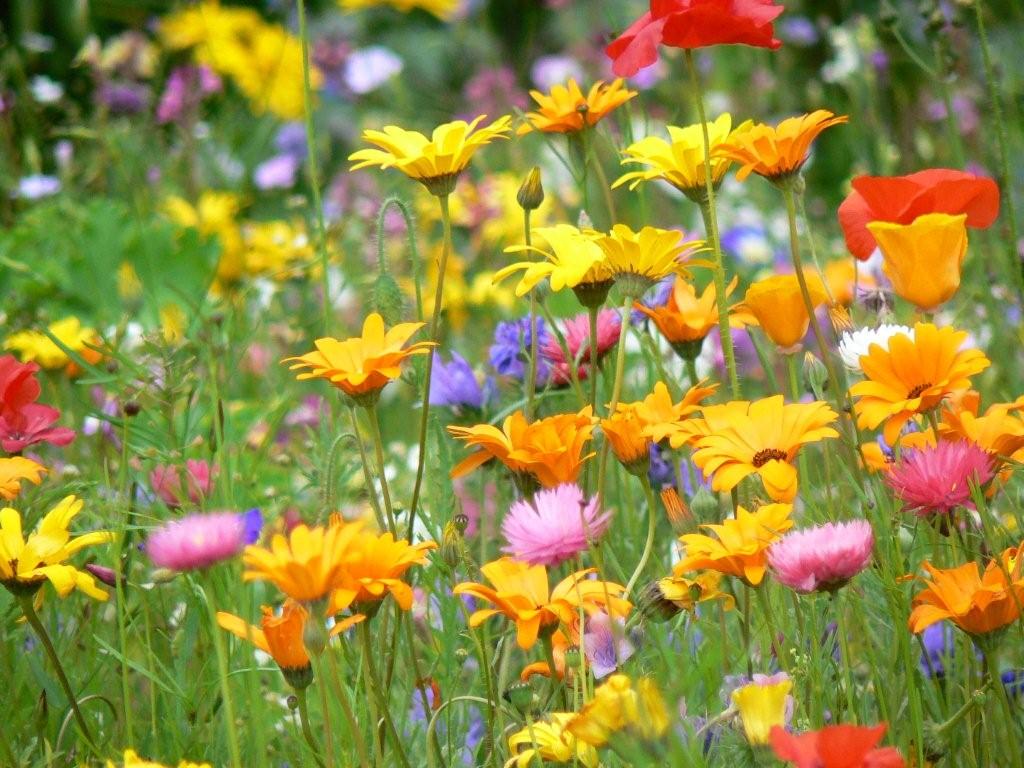 GRAZIE  SR. ANGELAVogliamo ringraziarti per il bene che ci hai voluto, il segreto, Sr. Angela, è la tua vita donata a noi.Hai racchiuso nel Tuo cuore ogni affanno, ogni dolore, solo il Tuo sorriso hai dischiuso per noi.Grazie perché ci hai donato amore e tenerezza. Grazie perché Ti sei fatta dono anche nel dolore.Ora il nostro cuore Ti dice ”Sr. Angela, grazie per il Tuo amor”Anche se domani non saremo vicino a Te, resterà il Tuo amore una luce in fondo al cuore.Un forte abbraccio Sr.Maria Bertilla, Sr.Alida, Sr.Bianca, Sr.Carla                        i bambini della scuola dell’infanzia, i giovani, i ragazzi dell’oratorio e tutta la Comunità Educante di S.Giusto e di Agliè.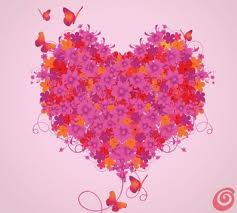 